 Motion to Appoint New Members to the Greater Nebraska Workforce Development Board February 6, 2017 Greater Nebraska Chief Elected Officials Board Agenda Item 4c  Background: To comply with WIOA Section 107 (b) (2), local board membership, at a minimum, must be composed of the following: 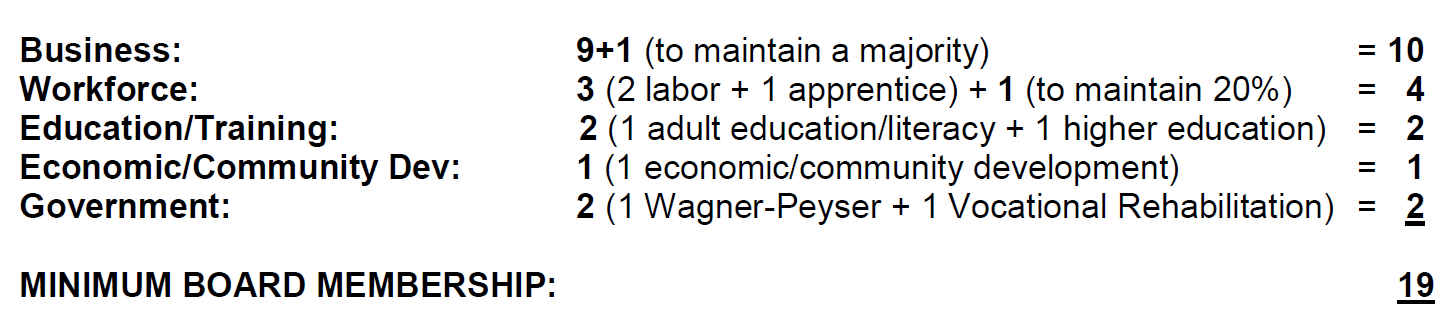 Required Membership Categories and FormulaBusiness: Business owners and other business executives or employers with optimum policymaking or hiring authority who represent businesses with employment opportunities that reflect employment opportunities in the local area.An individual with “optimum policy-making authority” means an individual who can reasonably be expected to speak affirmatively on behalf of the entity he/she represents and to commit that entity to a chosen course of actionEducation/Training: A representative of eligible providers administering adult education and literacy activities, and a representative of institutions of higher education providing workforce investment activities.Position Appointments 1 Education/ Training Position It is proposed that the Chief Elected Officials Board appoint _____________ to the Greater Nebraska Workforce Development Board (GNWBD) for a three-year term ending February 5, 2020.1 Business Position  It is proposed that the Chief Elected Officials Board provisionally appoint _____________contingent upon endorsement by the respective Chamber of Commerce to the Greater Nebraska Workforce Development Board (GNWBD) for a three-year term ending February 5, 2020.